Unit 2 Lesson 9: Side Length Quotients in Similar Triangles1 Two-three-four and Four-five-six (Warm up)Student Task StatementTriangle  has side lengths 2, 3, and 4. Triangle  has side lengths 4, 5, and 6. Is Triangle  similar to Triangle ?Activity Synthesis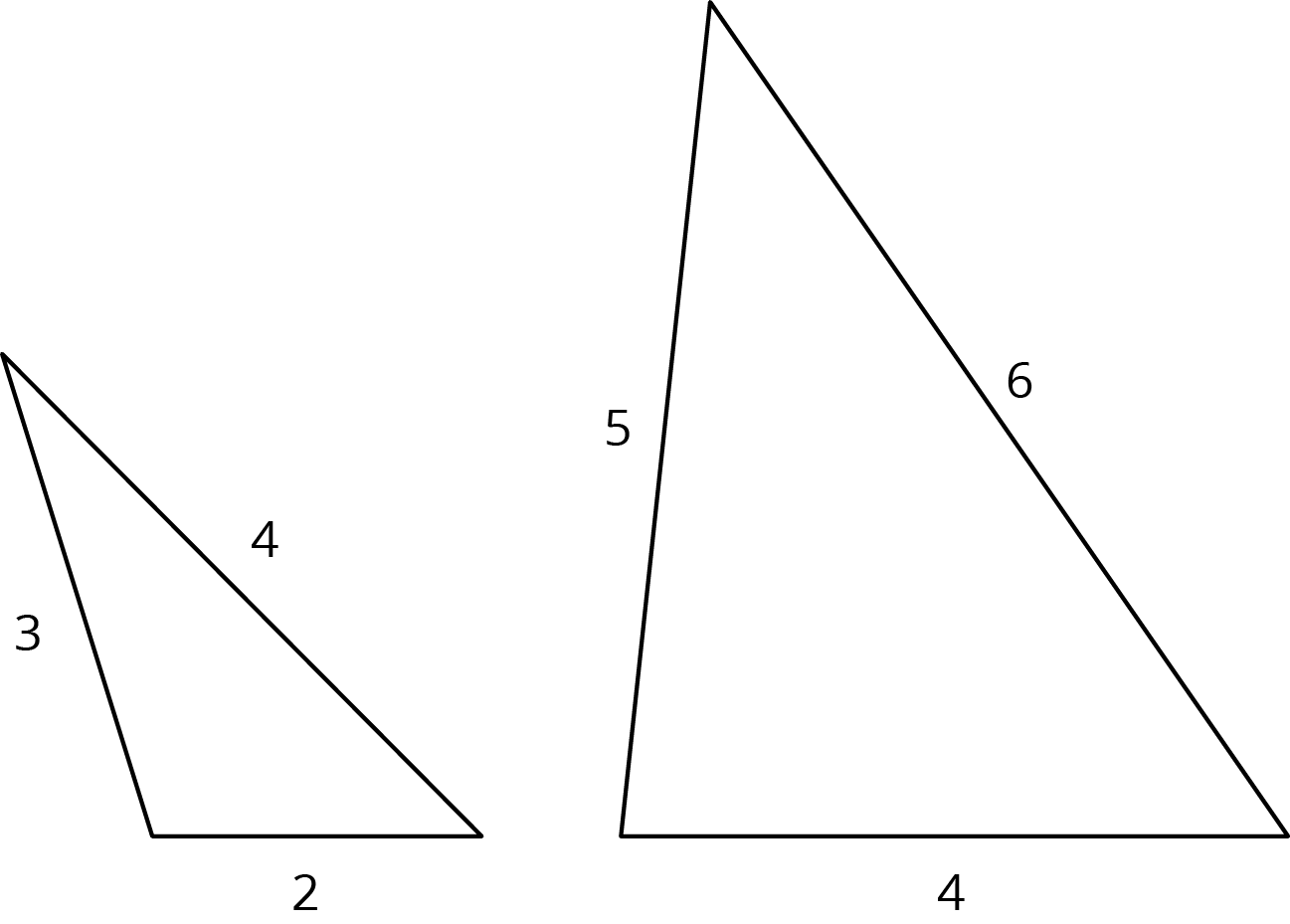 2 Quotients of Sides Within Similar TrianglesStudent Task StatementTriangle  is similar to triangles , , and . The scale factors for the dilations that show triangle  is similar to each triangle are in the table.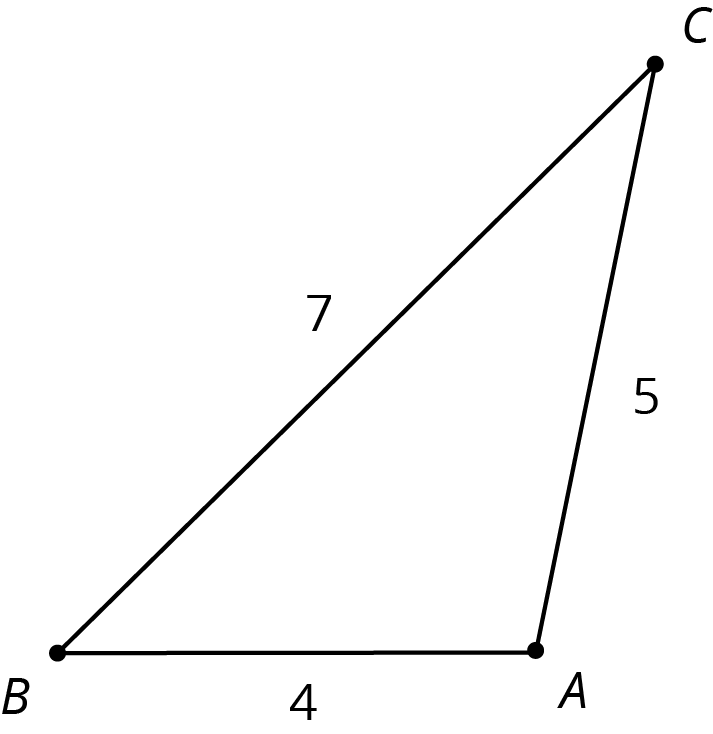 Find the side lengths of triangles , , and . Record them in the table.Your teacher will assign you one of the three columns. For all four triangles, find the quotient of the triangle side lengths assigned to you and record it in the table. What do you notice about the quotients?Compare your results with your partners’ and complete your table.3 Using Side Quotients to Find Side Lengths of Similar TrianglesStudent Task StatementTriangles , , and  are all similar. The side lengths of the triangles all have the same units. Find the unknown side lengths.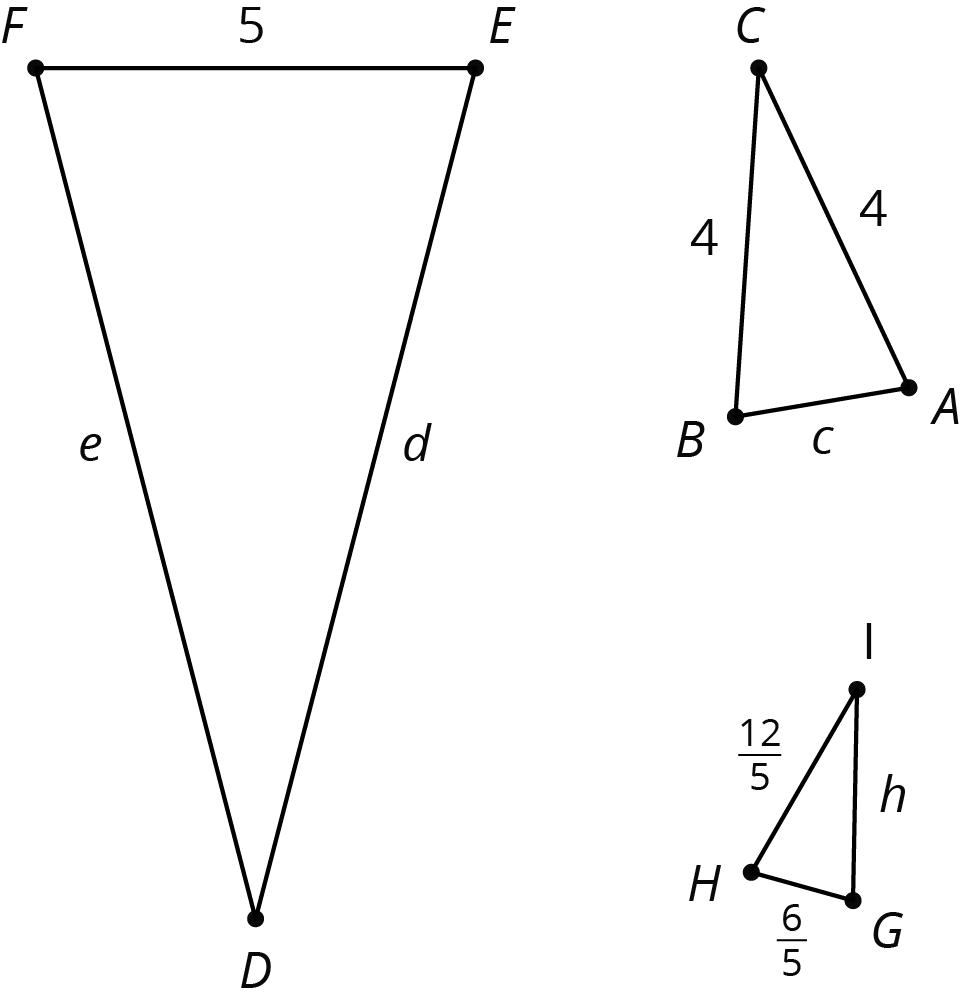 Images for Activity Synthesis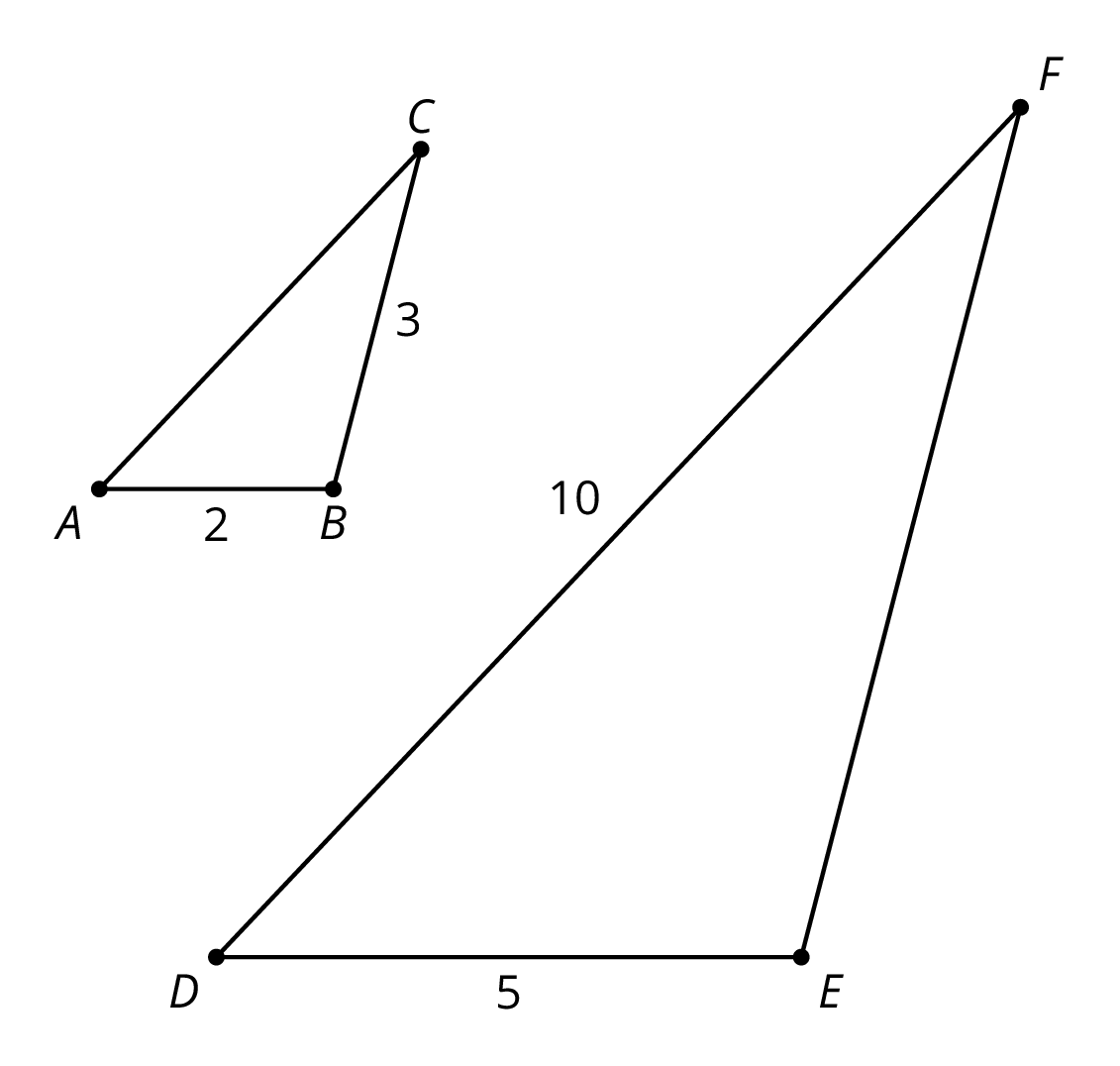 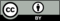 © CC BY Open Up Resources. Adaptations CC BY IM.trianglescale factorlength of
short sidelength of
medium sidelength of
long side145723triangle(long side)  (short side)(long side)  (medium side)(medium side)  (short side) or 1.75